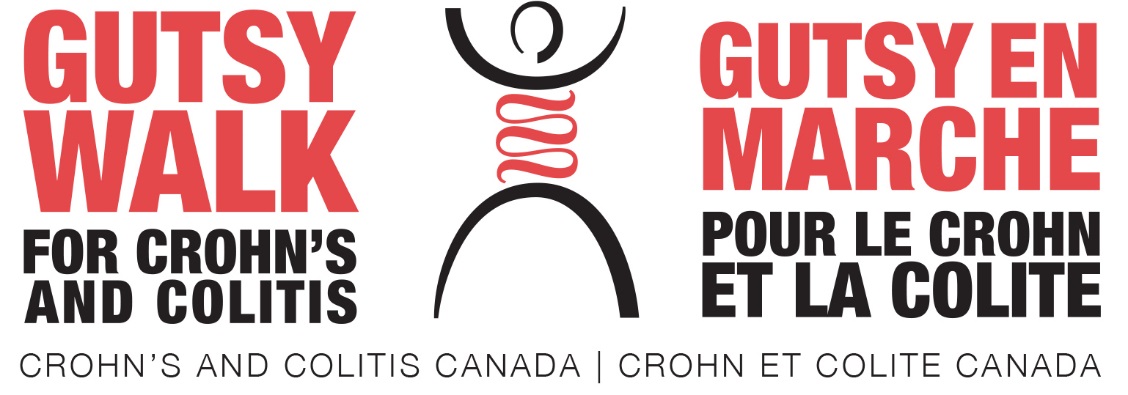 Event Day Volunteer Thank You ScriptDear (INSERT NAME or generic volunteer greeting),Thank you for sharing your day with us on Sunday, June 5th. It was a fantastic day in (INSERT COMMUNITY NAME) that saw (INSERT NUMBER OF PARTICIPANTS) participants come out along with yourself and (INSERT NUMBER OF VOLUNTEERS) other volunteers to create a fun, engaging event.
Just as importantly, together we raised $(INSERT AMOUNT RAISED) locally that will go to fund cutting-edge research and programs and services to help people in (INSERT LOCATION) living with Crohn’s disease and ulcerative colitis.
With 1 in every 150 Canadians diagnosed with Crohn’s disease or ulcerative colitis, the research and programs offered by Crohn’s and Colitis Canada make a big difference. Thank you for being part of the team that is making this happen!We’ll be sharing with you the final national tally from all events across Canada soon. You’re part of a team of Canadians who are helping hundreds of thousands of adults and children. We couldn’t do it without you! Thank you again!